EXONERAÇÃO DO CARGO/ VACÂNCIA	PARA: PROGEP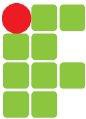 LEIA COM ATENÇÃO AS INFORMAÇÕES REFERENTES AO OBJETO DO REQUERIMENTONome Completo Matrícula SIAPE	Lotação/Setor de ExercícioCargo/FunçãoSituaçãoTelefone(s):	E-mail:SolicitaçãoEspecificar Data/ Motivo da SolicitaçãoNestes termos, pede deferimento: 	,	de	de  	Assinatura do(a) RequerenteAnexar, junto ao requerimento de exoneração/vacância, cópia dos seguintes documentos: documento de identificação, CPF, Declaração de IRPF atual, cópia da publicação do ato de nomeação para o novo cargo a ser ocupado (quando se tratar de vacância)._	_	_ INSTITUTO FEDERAL DE EDUCAÇÃO, CIÊNCIA E TECNOLOGIA DE SERGIPEAv. Eng. Gentil Tavares da Motta, 1166 Br.: Getúlio Vargas –Aracaju-Sergipe - Cep: 49.055-260 Telefones: (79) 3711-3169 / 3711-3109 - CNPJ: 13.087.077/0001-92 - sitio: www.ifs.edu.brINSTITUTO FEDERAL DE EDUCAÇÃO, CIÊNCIA E TECNOLOGIA DE SERGIPE              Pró-reitoria de Gestão de Pessoas(PROTOCOLO)